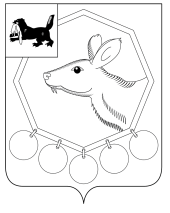     19 .01. 2021 № 6п /21   _ РОССИЙСКАЯ ФЕДЕРАЦИЯИРКУТСКАЯ ОБЛАСТЬ МУНИЦИПАЛЬНОЕ ОБРАЗОВАНИЕ «БАЯНДАЕВСКИЙ РАЙОН»АДМИНИСТРАЦИЯПОСТАНОВЛЕНИЕО ВНЕСЕНИИ ИЗМЕНЕНИЙ В ПОЛОЖЕНИЕ  ОБ ОПЛАТЕ ТРУДА РАБОТНИКОВ,  ЗАМЕЩАЮЩИХ ДОЛЖНОСТИ, НЕ ЯВЛЯЮЩИЕСЯ ДОЛЖНОСТЯМИ МУНИЦИПАЛЬНОЙ СЛУЖБЫ, И ВСПОМОГАТЕЛЬНОГО ПЕРСОНАЛА АДМИНИСТРАЦИИ МУНИЦИПАЛЬНОГО ОБРАЗОВАНИЯ«БАЯНДАЕВСКИЙ РАЙОН», УТВЕРЖДЕННОГО ПОСТАНОВЛЕНИЕМ АДМИНИСТРАЦИИ МУНИЦИПАЛЬНОГО ОБРАЗОВАНИЯ «БАЯНДАЕВСКИЙ РАЙОН» ОТ 25.01.2019г. №6п/19В  соответствии с  Указом Губернатора Иркутской области от 11 декабря 2019  года №-306-УГ « О внесении изменения  в Положения об оплате труда,  замещающих должности, не являющиеся должностями государственной гражданской службы Иркутской области, и вспомогательного персонала  органов государственной власти  Иркутской области и иных государственных органов Иркутской области, руководствуясь статьями 33,48 Устава муниципального образования «Баяндаевский район»,ПОСТАНОВЛЯЮ:1. Внести  в  Положение об оплате труда, замещающих должности, не являющиеся должностями муниципальной службы, и вспомогательного персонала администрации муниципального образования «Баяндаевский район», утвержденного постановлением АМО «Баяндаевский район» от 25.01.2019 №6п/19,  следующие  изменения:1) абзац второй пункта 4 изложить в следующей редакции:2) абзац второй пункта 10 изложить в следующей редакции: 2. Настоящее постановление опубликовать в районной газете «Заря» и разместить на официальном сайте МО «Баяндаевский район» в информационно-телекоммуникационной сети «Интернет».3. Настоящее постановление вступает в силу с 1 января 2021 года.4. Контроль за исполнением настоящего постановления оставляю за собой. Мэр муниципального образования«Баяндаевский район»А.П.ТабинаевНаименование должностиРазмер должностного оклада, руб.Начальник отделения, группы, главный бухгалтер6880Начальник отдела6321Главный инженер, заместитель главного бухгалтера, руководитель группы учета, руководитель группы бухгалтеров-ревизоров5985Ведущий инженер, ведущий бухгалтер, ведущий аналитик, ведущий экономист5764Инженер 1 категории, бухгалтер 1 категории, аналитик 1 категории, экономист 1 категории5592Старший инспектор5442Мастер участка;Заведующий: копировально-множительным бюро, машинописным бюро, архивом, хозяйством, складом, экспедицией5292Инженер 2 категории, бухгалтер 2 категории, аналитик 2 категории, экономист 2 категории, инспектор, стенографистка 1 категории, секретарь руководителя, программист5142Стенографистка 2 категории, машинистка 1 категории, кассир, комендант, архивариус4992Инженер, бухгалтер, аналитик, экономист, секретарь-стенографистка4844Секретарь-машинистка, машинистка 2 категории, экспедитор, делопроизводитель4694Наименование квалификационного разряда в соответствии с Единым тарифно-квалификационным справочником работ и профессий рабочихРазмер должностного оклада, руб.1 квалификационный разряд46942 квалификационный разряд48443 квалификационный разряд49924 квалификационный разряд51425 квалификационный разряд52926 квалификационный разряд54427 квалификационный разряд55928 квалификационный разряд5764